Конспект урока по математике в 5 классе.Тема урока «Десятичная запись дробных чисел»Тип урока: урок  изучения нового материалаЦели урока:образовательная: научить читать и записывать десятичные дробивоспитательная: развитие навыков самостоятельной работы при выполнении различных заданий на урокеразвивающая: развить познавательную и творческую деятельность учащихся, математическую речьПлан урока:Организационный моментУстная работаИзучение нового материалаЗакрепление изученногоФизкультминуткаТренировочная самостоятельная работа по карточкамРабота на интерактивной доскеИтог урокаХод урока: 1. Организационный моментЯ прошу сегодня вас, ребята,Настроится серьезно на урок.И не шуметь, как делали когда-то,Не ждать, когда же прозвенит звонок.Откройте быстро школьные тетрадки,Число нам нужно записать.2. Устная работаа) Назовите целую и дробную часть чисел:,      15,       б) Какое число записывается: - единицей с четырьмя последующими нулями? - единицей с шестью последующими нулями?- единицей с семью последующими нулями?в) – Для украшения зала купили 100 шаров. Среди них 27 синих. Какую часть составляют синие шары?- В магазин привезли 700 кг картофеля. До обеда продали  всего количества. Сколько кг картофеля продали до обеда?- Маша прочитала  книги, что составляет 17 страниц. Сколько страниц в книге?г) Выделите целую часть из неправильной дроби:,     ,     3. Изучение нового материала На слайде записаны дроби: ,      ,           - Прочитайте дроби- Какую особенность этих дробей вы заметили?Учитель: такие числа со знаменателями 10, 100, 1000 и т.д. условились записывать без знаменателя. Сначала пишут целую часть, а потом числитель дробной части. Целую часть отделяют от дробной запятой. После запятой числитель дробной части должен иметь столько же цифр, сколько нулей в знаменателе. Так мы получаем десятичные дроби. - Как называется тема сегодняшнего урока?  (Десятичная запись дробных чисел)4. Закрепление изученного материала№1 Запишите  в виде десятичной дроби:№2 Прочитайте десятичные дроби:2, 7            11,4              0,8              909, 95,64           38,60            0,09            381,781,579         12, 802         0, 049          0,001№3 Запишите в виде дроби или смешанного числа2, 7        31,4        567,39        6,005        42,78        0,64        0,60        0,07        0,995. ФизкультминуткаОдолела нас дремота,Шевелиться неохотаНу-ка делайте со мноюУпражнение такое:Вверх рука и вниз рука.Подтянули их слегкаБыстро поменяли руки.Нам сегодня не до скуки.Крутим – вертим головойРазминаем шею.И на месте мы шагаемНоги выше поднимаемПодтянулись, растянулисьВверх и в стороны, впередИ за парты мы вернулись – Вновь урок у нас идет!Тренировочная самостоятельная  работа по карточкамДана десятичная дробь 4789,042. Укажите цифру, которая записанав разряде десятков – в разряде десятых – в разряде сотых – в разряде сотен – в разряде тысячных – в разряде тысяч – Запишите в виде десятичной дроби число:6 целых 6 десятых			3) 3 целых 183 тысячных15 целых 25 сотых			4) 0 целых 8 тысячныхЗапишите в виде десятичной дроби                                      5                  Работа на интерактивной доске1. Запишите десятичную дробь, которая представлена в виде суммы разрядных слагаемых:а) 1 + 0,2 + 0,03 + 0,004б) 32 + 0,1 + 0,07в) 0,2 + 0,03 + 0,000052.  Разложите по сундучкам с обыкновенными дробями равные им десятичные дроби     0,017                            1,07                           10,7                          0,107     203,1                          0,2031                        20,31                         2,031Домашнее заданиеп.30 №1166(а), 1167, 1165(1,3)Итог урокаЧто мы сегодня изучили?Что означает число в записи десятичной дроби, стоящей перед запятой?Что означает число, стоящее после запятой?Когда-то были необычнымиДля вас все дроби десятичныеЗадача для преподавателя:Чтоб вы умели отличатьЧислители и знаменателиИ с целыми не перемешать.Зачем спросите дроби эти,И вам ответят даже дети:Когда к вам в гости на порогПришли попробовать пирог.Я смело всем даю зарокПро дроби вспомните урок.			Сергеева Л.П. 2007 гСпасибо за урок!Список литературы:Поурочные планы математика 5 класс З.С.Стромова, издательство Учитель, Волгоград 2003 г.Поурочные планы математика 5 класс Г.И.Григорьева, издательство Корифей, Волгоград 2006 г.Стихи о математике http://matema.ucoz.ru/index/stikhi_o_matematike/0-13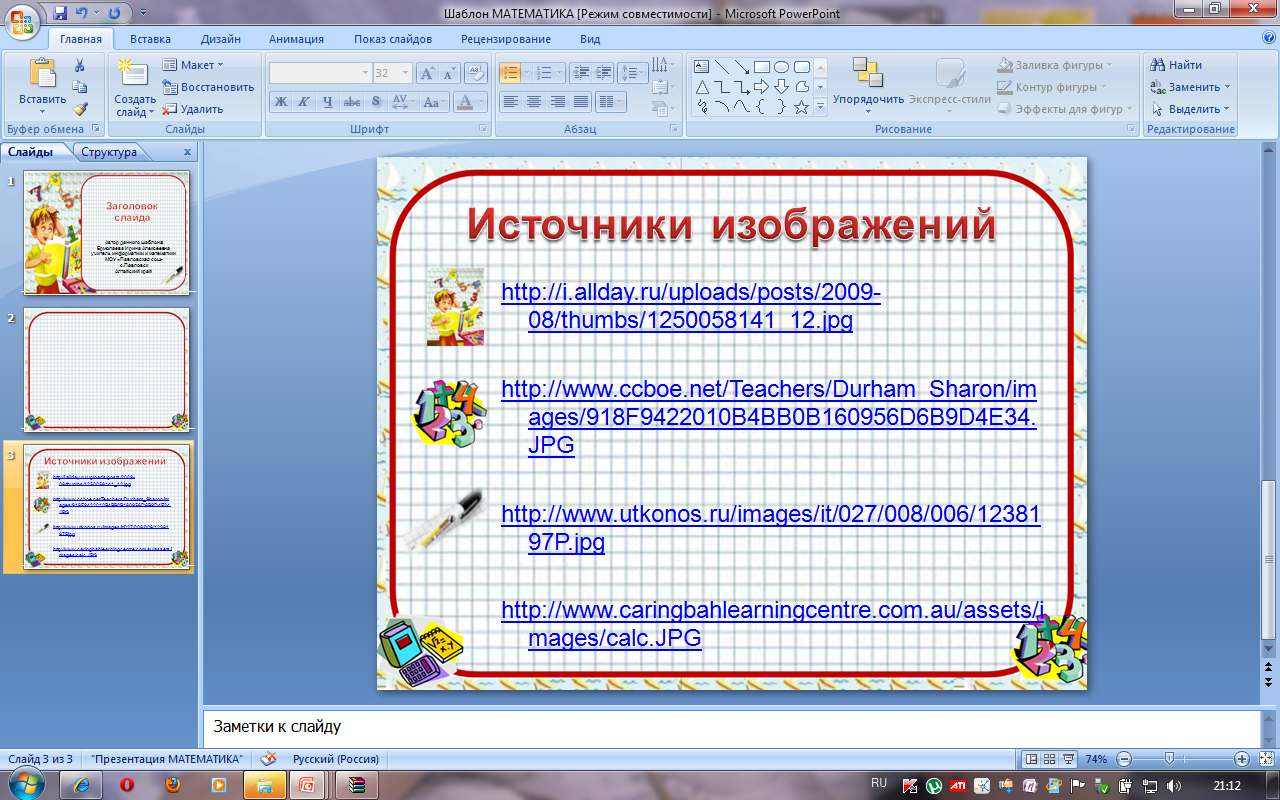 http://images.yandex.ru/yandsearch?p=8&text=%D0%BA%D0%B0%D1%80%D1%82%D0%B8%D0%BD%D0%BA%D0%B8%20%D0%BD%D0%B5%D0%B7%D0%BD%D0%B0%D0%B9%D0%BA%D0%B8%20%D0%B8%20%D0%B5%D0%B3%D0%BE%20%D0%B4%D1%80%D1%83%D0%B7%D0%B5%D0%B9&noreask=1&img_url=img-fotki.yandex.ru%2Fget%2F5214%2F28257045.682%2F0_72b72_d30e69f6_L.jpg&rpt=simage&lr=39 Яндекс картинки Незнайка и его друзья 107 101071001071000171000203110020311020311000020311000